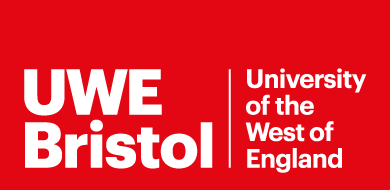 UWE PhD Studentships 2018Application Guidance NotesGraduate School  Application PackYou will need the following documents in order to complete your application – they can be found on www.uwe.ac.uk/graduateschool under ‘studentship opportunities’.Application Form for Research Degree ProgrammesResearch Degree Application Reference Header SheetEqual Opportunities Monitoring Form1Application ProcessPlease submit your application to graduateschool@uwe.ac.uk. If it is not possible to submit an electronic copy of your application, you may instead post a hard copy to the address at the end of this document.Once we receive your application form along with ALL supporting documentation (references, certificates, transcripts etc) we can consider your complete application and submit it for assessment.Your application will be reviewed by panel members (from the specific Research area) who will explore your proposal and assess whether this fits within the university’s supervisory capacity.If your application is shortlisted you will be invited to attend an interview.Please submit your application to graduateschool@uwe.ac.uk. If it is not possible to submit an electronic copy of your application, you may instead post a hard copy to the address at the end of this document.Once we receive your application form along with ALL supporting documentation (references, certificates, transcripts etc) we can consider your complete application and submit it for assessment.Your application will be reviewed by panel members (from the specific Research area) who will explore your proposal and assess whether this fits within the university’s supervisory capacity.If your application is shortlisted you will be invited to attend an interview.2Research Degrees Application FormThe application form should be typewritten.Please complete all questions using the text spaces provided and complete check boxes with a cross or a tick.Please note that in sections 1-7 & 11-15 text formatting options (e.g. bullet points, italics) have been restricted, however in sections 8, 9 & 10 these options will be active.Please do not leave any questions blank – if the question is not applicable please write in “N/A”. In some instances, we may be required to follow up on missing information which may delay the application process.If you have any difficulties in using the form controls on the electronic Application Form or any other issues in completing the form please get in touch using the email address at the end of this document.The application form should be typewritten.Please complete all questions using the text spaces provided and complete check boxes with a cross or a tick.Please note that in sections 1-7 & 11-15 text formatting options (e.g. bullet points, italics) have been restricted, however in sections 8, 9 & 10 these options will be active.Please do not leave any questions blank – if the question is not applicable please write in “N/A”. In some instances, we may be required to follow up on missing information which may delay the application process.If you have any difficulties in using the form controls on the electronic Application Form or any other issues in completing the form please get in touch using the email address at the end of this document.3English Language QualificationUWE Regulations specify that ALL STUDENTS must have obtained an appropriate qualification in English Language skills before an offer can be made for a place of study (please see the following link for details: http://www1.uwe.ac.uk/comingtouwe/internationalstudents/internationalstudyatuwe/englishlanguagerequirements.aspx UWE Regulations specify that ALL STUDENTS must have obtained an appropriate qualification in English Language skills before an offer can be made for a place of study (please see the following link for details: http://www1.uwe.ac.uk/comingtouwe/internationalstudents/internationalstudyatuwe/englishlanguagerequirements.aspx 4ReferencesWe require you to submit 2 references – one of which must be an academic referee from the institution that conferred your highest degree.When providing contact details for academic referees please ensure you provide institutional addresses rather than personal email accounts.We would prefer your referees to submit their references directly to us using the Reference Header Sheets, (available on www.uwe.ac.uk/graduateschool) on headed paper from their respective institution. Please make sure you complete Section A of the Header Sheets yourself.Only references written for this application at UWE can be accepted. References written for other institutions or dated in the past cannot be considered.If you are not including your references with your application, please indicate this on the checklist in section 14 of the application form so that we know they are forthcoming.Only once references have arrived can we consider your application ’complete’. If we experience a delay in receiving these documents we may be in touch to inform you that your chosen referees may need to be contacted again.We require you to submit 2 references – one of which must be an academic referee from the institution that conferred your highest degree.When providing contact details for academic referees please ensure you provide institutional addresses rather than personal email accounts.We would prefer your referees to submit their references directly to us using the Reference Header Sheets, (available on www.uwe.ac.uk/graduateschool) on headed paper from their respective institution. Please make sure you complete Section A of the Header Sheets yourself.Only references written for this application at UWE can be accepted. References written for other institutions or dated in the past cannot be considered.If you are not including your references with your application, please indicate this on the checklist in section 14 of the application form so that we know they are forthcoming.Only once references have arrived can we consider your application ’complete’. If we experience a delay in receiving these documents we may be in touch to inform you that your chosen referees may need to be contacted again.5Other Supporting DocumentationPlease ensure that all copies of supporting documentation (certificates, transcripts, references) are securely attached along with your application form. Only once this information arrives can your application be considered complete.Although we provisionally accept copies of your documentation please be aware that we will request to view the original documents before admission can be confirmed.Please ensure that all copies of supporting documentation (certificates, transcripts, references) are securely attached along with your application form. Only once this information arrives can your application be considered complete.Although we provisionally accept copies of your documentation please be aware that we will request to view the original documents before admission can be confirmed.6Outline of Proposed Research Project (Section 8)The outline research proposal should address the following questions:Why is this subject of interest to you? What are the background problems or concerns? (This should include references to current academic literature in the field). Research in built and natural environment fields is often concerned with ‘practical’ problems. What are the problems to which this proposal is a response? Immediate problems and background issues that lie behind them should be described.What research questions or intellectual puzzle is the research addressing? What does previous literature have to say about the issue? Research often fills gaps in knowledge. What are the gaps (if any) in this subject area?What information does the research seek to obtain? What research methods will be used?What is the relevance of the proposed research to policy or practice? How might the research make a contribution to the improvement of policy, to the improvement of working practices, or to our understanding of the problem?Please make sure you keep within the word limit (500-1000 words) for your Research Proposal. The academic assessors will use this section as an indicator of your ability to succinctly communicate technical information and/or summarise the research literature and your potential contribution.Please be aware that you should provide bibliographic references along with your proposal. THIS WILL NOT BE INCLUDED IN THE WORD COUNT.If you submit a proposal significantly over the word count your application may not be considered for shortlistingPlease note that your application WILL NOT BE CONSIDERED without Section 8 or a separate attachment included.It is essential that you describe the research you wish to undertake in as much detail as possible within the word limit specified. Potential supervisors use this to assess the merit of the application but also the ability of the applicant to communicate information succinctly. An interview is offered only if the proposed research is deemed feasible and a suitable supervision team is available to provide effective support.The outline research proposal should address the following questions:Why is this subject of interest to you? What are the background problems or concerns? (This should include references to current academic literature in the field). Research in built and natural environment fields is often concerned with ‘practical’ problems. What are the problems to which this proposal is a response? Immediate problems and background issues that lie behind them should be described.What research questions or intellectual puzzle is the research addressing? What does previous literature have to say about the issue? Research often fills gaps in knowledge. What are the gaps (if any) in this subject area?What information does the research seek to obtain? What research methods will be used?What is the relevance of the proposed research to policy or practice? How might the research make a contribution to the improvement of policy, to the improvement of working practices, or to our understanding of the problem?Please make sure you keep within the word limit (500-1000 words) for your Research Proposal. The academic assessors will use this section as an indicator of your ability to succinctly communicate technical information and/or summarise the research literature and your potential contribution.Please be aware that you should provide bibliographic references along with your proposal. THIS WILL NOT BE INCLUDED IN THE WORD COUNT.If you submit a proposal significantly over the word count your application may not be considered for shortlistingPlease note that your application WILL NOT BE CONSIDERED without Section 8 or a separate attachment included.It is essential that you describe the research you wish to undertake in as much detail as possible within the word limit specified. Potential supervisors use this to assess the merit of the application but also the ability of the applicant to communicate information succinctly. An interview is offered only if the proposed research is deemed feasible and a suitable supervision team is available to provide effective support.7Research Training and AnalysisEach PhD student is required to achieve a minimum of 60 credits at level M in taught modules during their research study.A training needs analysis will take place at the beginning of the study period to determine what training (if any) will be needed.Each PhD student is required to achieve a minimum of 60 credits at level M in taught modules during their research study.A training needs analysis will take place at the beginning of the study period to determine what training (if any) will be needed.8DisabilityIf you consider yourself disabled or have a medical condition or specific learning difficulty for which you will need support or adjustments, you can tell us about it at this stage.Please complete section 15 of the form, and if your application is successful the Graduate School will send you a detailed questionnaire.Please note this is optional and if you come to study at UWE there will be other opportunities to disclose any relevant conditions later in the registration process.Any information that you disclose at this stage will not be used in assessing your application.If you consider yourself disabled or have a medical condition or specific learning difficulty for which you will need support or adjustments, you can tell us about it at this stage.Please complete section 15 of the form, and if your application is successful the Graduate School will send you a detailed questionnaire.Please note this is optional and if you come to study at UWE there will be other opportunities to disclose any relevant conditions later in the registration process.Any information that you disclose at this stage will not be used in assessing your application.9Equalities MonitoringPlease complete the Equal Opportunities Monitoring Form and submit it with your application as a separate document. Completion of the Equal Opportunities Monitoring Form is optional. It is helpful to us in monitoring how inclusive our practices may be and may assist in planning and implementation of improvements leading to greater inclusivity. You may leave sections of the monitoring form blank should you prefer.Any information that you disclose on the Equal Opportunities Monitoring Form will not be used in assessing your application. Please refer to the data protection statement and tick the box to confirm you agree to the terms of data processing.Please note that at present, we are only able to offer the options “male” or “female” on our Application Form, due to existing reporting requirements, however this is currently under review. You are able to select and specify alternative gender options on our Equal Opportunities Monitoring Form, data from which may influence future equalities improvements. Please contact us if you wish to discuss this further.Please complete the Equal Opportunities Monitoring Form and submit it with your application as a separate document. Completion of the Equal Opportunities Monitoring Form is optional. It is helpful to us in monitoring how inclusive our practices may be and may assist in planning and implementation of improvements leading to greater inclusivity. You may leave sections of the monitoring form blank should you prefer.Any information that you disclose on the Equal Opportunities Monitoring Form will not be used in assessing your application. Please refer to the data protection statement and tick the box to confirm you agree to the terms of data processing.Please note that at present, we are only able to offer the options “male” or “female” on our Application Form, due to existing reporting requirements, however this is currently under review. You are able to select and specify alternative gender options on our Equal Opportunities Monitoring Form, data from which may influence future equalities improvements. Please contact us if you wish to discuss this further.10Criminal ConvictionsPlease tick the relevant box regarding criminal convictions. If you tick “yes” you will be contacted for further information regarding your conviction(s) before your application can proceed. Any information provided in regard to this will be restricted to relevant members of staff.Please note that failure to disclose a conviction may invalidate your application and any offer of study.Please tick the relevant box regarding criminal convictions. If you tick “yes” you will be contacted for further information regarding your conviction(s) before your application can proceed. Any information provided in regard to this will be restricted to relevant members of staff.Please note that failure to disclose a conviction may invalidate your application and any offer of study.11Graduate School Contact DetailsGraduate School Contact DetailsGraduate School Contact DetailsPlease send your application (or direct any queries you may have about your application) to the postal or email address below:Please send your application (or direct any queries you may have about your application) to the postal or email address below:Please send your application (or direct any queries you may have about your application) to the postal or email address below:Please send your application (or direct any queries you may have about your application) to the postal or email address below:UWE Bristol Graduate SchoolResearch, Business and InnovationUniversity of the West of England, BristolColdharbour LaneFrenchay, BristolBS16 1QYUWE Bristol Graduate SchoolResearch, Business and InnovationUniversity of the West of England, BristolColdharbour LaneFrenchay, BristolBS16 1QYUWE Bristol Graduate SchoolResearch, Business and InnovationUniversity of the West of England, BristolColdharbour LaneFrenchay, BristolBS16 1QYEmail: Graduateschool@uwe.ac.uk